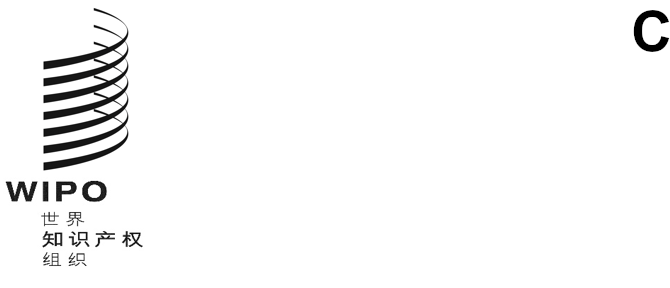 CDIP/26/1原文：英文日期：2021年7月26日发展与知识产权委员会（CDIP）第二十六届会议
2021年7月26日至30日，日内瓦议　程经委员会通过.	会议开幕.	通过议程见本文件。.	一般性发言.	监测、评估、讨论和报告所有发展议程建议的落实情况(a)	进展报告见文件CDIP/26/2。(b)	关于产权组织对落实可持续发展目标及其相关具体目标所作贡献的报告见文件CDIP/26/3。4.(i)	产权组织合作促进发展领域的技术援助-	未来的网络研讨会见文件CDIP/26/6。.	审议已通过的各项建议的落实工作计划(a)	运用公有领域的发明项目提案见文件CDIP/24/16。(b)	萨尔瓦多提交的关于“系统化统计数据并制定和实施对采用知识产权制度的影响进行评估的方法”项目修订提案见文件CDIP/26/4。(c)	印度尼西亚和阿拉伯联合酋长国提交的“关于推动发展中国家的创意产业在数字时代运用知识产权”的项目修订提案见文件CDIP/26/5。(d)	巴西关于“通过知识产权增强小企业能力：制定在注册后阶段为地理标志或集体商标提供支持的战略”项目提案见文件CDIP/26/9。(e)	《公有领域发明识别指南：发明人和企业家指南》概览见文件CDIP/25/INF/4。(f)	《公有领域发明运用指南：发明人和企业家指南》概览见文件CDIP/25/INF/5。(g)	“女发明家和女创新家在运用知识产权制度方面的挑战”文献综述见文件CDIP/26/INF/2。(h)	“缩小知识产权性别差距的政策办法——支持女性发明者、创造者和创业者使用知识产权制度的做法”研究摘要见文件CDIP/26/INF/3。.	知识产权与发展(a)	知识产权与创意经济(b)	妇女与知识产权-	关于妇女与知识产权的报告：(i)	数据汇编和分享见文件CDIP/26/7。(ii)	性别平等主流化、能力建设和对成员国的援助见文件CDIP/26/8。(iii)	墨西哥关于“妇女和知识产权”的后续提案见文件CDIP/26/10。.	未来工作.	主席总结.	会议闭幕[文件完]